AimsOur school aims to ensure that all personal data collected about staff, pupils, parents, governors, visitors and other individuals is collected, stored and processed in accordance with the General Data Protection Regulation (GDPR) and the expected provisions of the Data Protection Act 2018 (DPA 2018) as set out in the Data Protection Bill.This policy applies to all personal data, regardless of whether it is in paper or electronic format. Legislation & GuidanceThis policy meets the requirements of the GDPR and the expected provisions of the DPA 2018. It is based on guidance published by the Information Commissioner’s Office (ICO) on the GDPR and the ICO’s code of practice for subject access requests.If the School uses CCTV: It also reflects the ICO’s code of practice for the use of surveillance cameras and personal information.In addition, this policy complies with regulation 5 of the Education (Pupil Information) (England) Regulations 2005, which gives parents the right of access to their child’s educational record.In addition, this policy complies with our funding agreement and articles of association.DefinitionsThe Data Controller	Our school processes personal data relating to parents, pupils, staff, governors, visitors and others, and therefore is a data controller.The school is registered as a data controller with the ICO and will renew this registration annually or as otherwise legally required.Roles & ResponsibilitiesThis policy applies to all staff employed by our school, and to external organisations or individuals working on our behalf. Staff who do not comply with this policy may face disciplinary action. Governing boardThe governing board has overall responsibility for ensuring that our school complies with all relevant data protection obligations.Data protection officerThe data protection officer (DPO) is responsible for overseeing the implementation of this policy, monitoring our compliance with data protection law, and developing related policies and guidelines where applicable.They will provide an annual report of their activities directly to the governing board and, where relevant, report to the board their advice and recommendations on school data protection issues. The DPO is also the first point of contact for individuals whose data the school processes, and for the ICO.Full details of the DPO’s responsibilities are set out in their job description.Our DPO’s contact details are below:ODST Data Protection OfficerDavid LockeThe Oxford Diocesan Schools TrustChurch House OxfordLangford LocksKidlingtonOxford OX5 1GFEmail: 		david.locke@oxford.anglican.org Telephone: 	01865 208 200HeadteacherThe headteacher acts as the representative of the data controller on a day-to-day basis.All staffStaff are responsible for:Collecting, storing and processing any personal data in accordance with this policyInforming the school of any changes to their personal data, such as a change of addressContacting the DPO in the following circumstances: With any questions about the operation of this policy, data protection law, retaining personal data or keeping personal data secureIf they have any concerns that this policy is not being followedIf they are unsure whether or not they have a lawful basis to use personal data in a particular wayIf they need to rely on or capture consent, draft a privacy notice, deal with data protection rights invoked by an individual, or transfer personal data outside the European Economic AreaIf there has been a data breachWhenever they are engaging in a new activity that may affect the privacy rights of individualsIf they need help with any contracts or sharing personal data with third partiesData Protection PrinciplesThe GDPR is based on data protection principles that our school must comply with. The principles say that personal data must be:Processed lawfully, fairly and in a transparent mannerCollected for specified, explicit and legitimate purposesAdequate, relevant and limited to what is necessary to fulfil the purposes for which it is processedAccurate and, where necessary, kept up to dateKept for no longer than is necessary for the purposes for which it is processedProcessed in a way that ensures it is appropriately secureThis policy sets out how the school aims to comply with these principles.Collecting Personal DataLawfulness, fairness and transparency We will only process personal data where we have one of 6 ‘lawful bases’ (legal reasons) to do so under data protection law:The data needs to be processed so that the school can fulfil a contract with the individual, or the individual has asked the school to take specific steps before entering into a contractThe data needs to be processed so that the school can comply with a legal obligation The data needs to be processed to ensure the vital interests of the individual e.g. to protect someone’s lifeThe data needs to be processed so that the school, as a public authority, can perform a task in the public interest, and carry out its official functions The data needs to be processed for the legitimate interests of the school or a third party (provided the individual’s rights and freedoms are not overridden)The individual (or their parent/carer when appropriate in the case of a pupil) has freely given clear consent For special categories of personal data, we will also meet one of the special category conditions for processing which are set out in the GDPR and Data Protection Act 2018.If we offer online services to pupils, such as classroom apps, and we intend to rely on consent as a basis for processing, we will get parental consent (except for online counselling and preventive services).Whenever we first collect personal data directly from individuals, we will provide them with the relevant information required by data protection law.Limitation, minimisation and accuracyWe will only collect personal data for specified, explicit and legitimate reasons. We will explain these reasons to the individuals when we first collect their data.If we want to use personal data for reasons other than those given when we first obtained it, we will inform the individuals concerned before we do so, and seek consent where necessary.Staff must only process personal data where it is necessary in order to do their jobs. When staff no longer need the personal data they hold, they must ensure it is deleted or anonymised. This will be done in accordance with the Information and Records Management Society’s toolkit for schools.Sharing Personal DataWe will not normally share personal data with anyone else, but may do so where:There is an issue with a pupil or parent/carer that puts the safety of our staff at riskWe need to liaise with other agencies – we will seek consent as necessary before doing thisOur suppliers or contractors need data to enable us to provide services to our staff and pupils – for example, IT companies. When doing this, we will:Only appoint suppliers or contractors which can provide sufficient guarantees that they comply with data protection lawEstablish a data sharing agreement with the supplier or contractor, either in the contract or as a standalone agreement, to ensure the fair and lawful processing of any personal data we shareOnly share data that the supplier or contractor needs to carry out their service, and information necessary to keep them safe while working with usWe will also share personal data with law enforcement and government bodies where we are legally required to do so, including for:The prevention or detection of crime and/or fraudThe apprehension or prosecution of offendersThe assessment or collection of tax owed to HMRCIn connection with legal proceedingsWhere the disclosure is required to satisfy our safeguarding obligationsResearch and statistical purposes, as long as personal data is sufficiently anonymised or consent has been providedWe may also share personal data with emergency services and local authorities to help them to respond to an emergency situation that affects any of our pupils or staff.Where we transfer personal data to a country or territory outside the European Economic Area, we will do so in accordance with data protection law.Subject Access Requests and other Rights of IndividualsSubject access requestsIndividuals have a right to make a ‘subject access request’ to gain access to personal information that the school holds about them. This includes:Confirmation that their personal data is being processedAccess to a copy of the dataThe purposes of the data processingThe categories of personal data concernedWho the data has been, or will be, shared withHow long the data will be stored for, or if this isn’t possible, the criteria used to determine this periodThe source of the data, if not the individualWhether any automated decision-making is being applied to their data, and what the significance and consequences of this might be for the individualSubject access requests must be submitted in writing, either by letter, email or fax to the DPO. They should include:Name of individualCorrespondence addressContact number and email addressDetails of the information requestedIf staff receive a subject access request they must immediately forward it to the DPO.Children and subject access requestsPersonal data about a child belongs to that child, and not the child's parents or carers. For a parent or carer to make a subject access request with respect to their child, the child must either be unable to understand their rights and the implications of a subject access request, or have given their consent.Children below the age of 12 (Primary School):Children below the age of 12 are generally not regarded to be mature enough to understand their rights and the implications of a subject access request. Therefore, most subject access requests from parents or carers of pupils at our school may be granted without the express permission of the pupil. This is not a rule and a pupil’s ability to understand their rights will always be judged on a case-by-case basis.Children aged 12 and above (Secondary School):Children aged 12 and above are generally regarded to be mature enough to understand their rights and the implications of a subject access request. Therefore, most subject access requests from parents or carers of pupils at our school may not be granted without the express permission of the pupil. This is not a rule and a pupil’s ability to understand their rights will always be judged on a case-by-case basis.Responding to subject access requestsWhen responding to requests, we: May ask the individual to provide 2 forms of identificationMay contact the individual via phone to confirm the request was made Will respond without delay and within 1 month of receipt of the requestWill provide the information free of chargeMay tell the individual we will comply within 3 months of receipt of the request, where a request is complex or numerous. We will inform the individual of this within 1 month, and explain why the extension is necessaryWe will not disclose information if it:Might cause serious harm to the physical or mental health of the pupil or another individualWould reveal that the child is at risk of abuse, where the disclosure of that information would not be in the child’s best interestsIs contained in adoption or parental order records Is given to a court in proceedings concerning the childIf the request is unfounded or excessive, we may refuse to act on it, or charge a reasonable fee which takes into account administrative costs.A request will be deemed to be unfounded or excessive if it is repetitive, or asks for further copies of the same information. When we refuse a request, we will tell the individual why, and tell them they have the right to complain to the ICO.Other data protection rights of the individualIn addition to the right to make a subject access request (see above), and to receive information when we are collecting their data about how we use and process it (see section 7), individuals also have the right to:Withdraw their consent to processing at any timeAsk us to rectify, erase or restrict processing of their personal data, or object to the processing of it (in certain circumstances)Prevent use of their personal data for direct marketingChallenge processing which has been justified on the basis of public interestRequest a copy of agreements under which their personal data is transferred outside of the European Economic AreaObject to decisions based solely on automated decision making or profiling (decisions taken with no human involvement, that might negatively affect them)Prevent processing that is likely to cause damage or distressBe notified of a data breach in certain circumstancesMake a complaint to the ICOAsk for their personal data to be transferred to a third party in a structured, commonly used and machine-readable format (in certain circumstances)Individuals should submit any request to exercise these rights to the DPO. If staff receive such a request, they must immediately forward it to the DPO.Parental requests to see Educational Record The ODST policy for academies is that whilst not legally required, in a similar way to maintained schools, we give the right for parental access to free access to their child’s educational record (which includes most information about a pupil) within 15 school days of receipt of a written request. Biometric Recognition SystemsIf and where the School uses pupils’ biometric data as part of an automated biometric recognition system (for example, pupils use finger prints to receive school dinners instead of paying with cash), we will comply with the requirements of the Protection of Freedoms Act 2012.Parents/carers will be notified before any biometric recognition system is put in place or before their child first takes part in it. The school will get written consent from at least one parent or carer before we take any biometric data from their child and first process it.Parents/carers and pupils have the right to choose not to use the school’s biometric system(s). If a biometric system is introduced we will provide alternative means of accessing the relevant services for those pupils. For example, pupils can pay for school dinners in cash at each transaction if they wish.Parents/carers and pupils can object to participation in a school’s biometric recognition system(s), or withdraw consent, at any time, and we will make sure that any relevant data already captured is deleted.As required by law, if a pupil refuses to participate in, or continue to participate in, the processing of their biometric data, we will not process that data irrespective of any consent given by the pupil’s parent(s)/carer(s).Where staff members or other adults use the school’s biometric system(s), we will also obtain their consent before they first take part in it, and provide alternative means of accessing the relevant service if they object. Staff and other adults can also withdraw consent at any time, and the school will delete any relevant data already captured.CCTVThe School may use CCTV in various locations around the school site to ensure it remains safe. If we use CCTV we will adhere to the ICO’s code of practice for the use of CCTV.We do not need to ask individuals’ permission to use CCTV, but we make it clear where individuals are being recorded. Security cameras are clearly visible and accompanied by prominent signs explaining that CCTV is in use.Any enquiries about the CCTV system should be directed to the Data Protection Officer (DPO)Photographs & VideosAs part of our school activities, we may take photographs and record images of individuals within our school.Pupils aged under 18 years of ageWe will obtain written consent from parents/carers for photographs and videos to be taken of their child for communication, marketing and promotional materials. We will clearly explain how the photograph and/or video will be used to both the parent/carer and pupil.Pupils aged 18 years and overWe will obtain written consent from parents/carers, or pupils aged 18 and over, for photographs and videos to be taken of pupils for communication, marketing and promotional materials. Where we need parental consent, we will clearly explain how the photograph and/or video will be used to both the parent/carer and pupil. Where we don’t need parental consent, we will clearly explain to the pupil how the photograph and/or video will be used.Uses may include:Within school on notice boards and in school magazines, brochures, newsletters, etc.Outside of school by external agencies such as the school photographer, newspapers, campaignsOnline on our school website or social media pagesConsent can be refused or withdrawn at any time. If consent is withdrawn, we will delete the photograph or video and not distribute it further.When using photographs and videos in this way we will not accompany them with any other personal information about the child, to ensure they cannot be identified.See our Child Protection and Safeguarding Policy for more information on our use of photographs and videos.Data Protection by Design & DefaultWe will put measures in place to show that we have integrated data protection into all of our data processing activities, including:Appointing a suitably qualified DPO, and ensuring they have the necessary resources to fulfil their duties and maintain their expert knowledgeOnly processing personal data that is necessary for each specific purpose of processing, and always in line with the data protection principles set out in relevant data protection law (see section 6)Completing privacy impact assessments where the school’s processing of personal data presents a high risk to rights and freedoms of individuals, and when introducing new technologies (the DPO will advise on this process)Integrating data protection into internal documents including this policy, any related policies and privacy noticesRegularly training members of staff on data protection law, this policy, any related policies and any other data protection matters; we will also keep a record of attendanceRegularly conducting reviews and audits to test our privacy measures and make sure we are compliantMaintaining records of our processing activities, including: For the benefit of data subjects, making available the name and contact details of our school and DPO and all information we are required to share about how we use and process their personal data (via our privacy notices)For all personal data that we hold, maintaining an internal record of the type of data, data subject, how and why we are using the data, any third-party recipients, how and why we are storing the data, retention periods and how we are keeping the data secureData Security & Storage of RecordsWe will protect personal data and keep it safe from unauthorised or unlawful access, alteration, processing or disclosure, and against accidental or unlawful loss, destruction or damage.In particular:Paper-based records and portable electronic devices, such as laptops and hard drives that contain personal data are kept under lock and key when not in usePapers containing confidential personal data must not be left on office and classroom desks, on staffroom tables, pinned to notice/display boards, or left anywhere else where there is general accessWhere personal information needs to be taken off site, staff must sign it in and out from the school officePasswords that are at least 8 characters long containing letters and numbers are used to access school computers, laptops and other electronic devices. Staff and pupils are reminded to change their passwords at regular intervalsEncryption software is used to protect all portable devices and removable media, such as laptops and USB devices where personal information is storedStaff, pupils or governors who store personal information on their personal devices are expected to follow the same security procedures as for school-owned equipment (see our E-Safety policy on acceptable use)Where we need to share personal data with a third party, we carry out due diligence and take reasonable steps to ensure it is stored securely and adequately protected (see section 8)Disposal of RecordsPersonal data that is no longer needed will be disposed of securely. Personal data that has become inaccurate or out of date will also be disposed of securely, where we cannot or do not need to rectify or update it.For example, we will shred or incinerate paper-based records, and overwrite or delete electronic files. We may also use a third party to safely dispose of records on the school’s behalf. If we do so, we will require the third party to provide sufficient guarantees that it complies with data protection law. Personal Data BreachesThe school will make all reasonable endeavours to ensure that there are no personal data breaches.  In the unlikely event of a suspected data breach, we will follow the procedure set out in appendix 1.When appropriate, we will report the data breach to the ICO within 72 hours. Such breaches in a school context may include, but are not limited to:A non-anonymised dataset being published on the school website which shows the exam results of pupils eligible for the pupil premiumSafeguarding information being made available to an unauthorised personThe theft of a school laptop containing non-encrypted personal data about pupilsTrainingAll staff and governors are provided with data protection training as part of their induction process.Data protection will also form part of continuing professional development, where changes to legislation, guidance or the school’s processes make it necessary. Monitoring ArrangementsThe DPO is responsible for monitoring and reviewing this policy.This policy will be reviewed and updated if necessary when the Data Protection Bill receives royal assent and becomes law (as the Data Protection Act 2018) – if any changes are made to the bill that affect our school’s practice. Otherwise, or from then on, this policy will be reviewed every 2 years and shared with the full governing board.Links with Other PoliciesThis data protection policy is linked to other policies including:Freedom of information policy (Including publication scheme)Appendix 1 – Personal Data Breach ProcedureThis procedure is based on guidance on personal data breaches produced by the ICO.On finding or causing a breach, or potential breach, the staff member or data processor must immediately notify the DPOThe DPO will investigate the report, and determine whether a breach has occurred. To decide, the DPO will consider whether personal data has been accidentally or unlawfully: Lost StolenDestroyedAlteredDisclosed or made available where it should not have beenMade available to unauthorised peopleThe DPO will alert the headteacher and the chair of governorsThe DPO will make all reasonable efforts to contain and minimise the impact of the breach, assisted by relevant staff members or data processors where necessary. (Actions relevant to specific data types are set out at the end of this procedure)The DPO will assess the potential consequences, based on how serious they are, and how likely they are to happenThe DPO will work out whether the breach must be reported to the ICO. This must be judged on a case-by-case basis. To decide, the DPO will consider whether the breach is likely to negatively affect people’s rights and freedoms, and cause them any physical, material or non-material damage (e.g. emotional distress), including through: Loss of control over their dataDiscrimination Identify theft or fraudFinancial lossUnauthorised reversal of pseudonymisation (for example, key-coding) Damage to reputationLoss of confidentialityAny other significant economic or social disadvantage to the individual(s) concernedIf it’s likely that there will be a risk to people’s rights and freedoms, the DPO must notify the ICO.The DPO will document the decision (either way), in case it is challenged at a later date by the ICO or an individual affected by the breach. Documented decisions are stored by the DPO on the Trust’s central systems.Where the ICO must be notified, the DPO will do this via the ‘report a breach’ page of the ICO website within 72 hours. As required, the DPO will set out: A description of the nature of the personal data breach including, where possible:The categories and approximate number of individuals concernedThe categories and approximate number of personal data records concernedThe name and contact details of the DPOA description of the likely consequences of the personal data breachA description of the measures that have been, or will be taken, to deal with the breach and mitigate any possible adverse effects on the individual(s) concernedIf all the above details are not yet known, the DPO will report as much as they can within 72 hours. The report will explain that there is a delay, the reasons why, and when the DPO expects to have further information. The DPO will submit the remaining information as soon as possibleThe DPO will also assess the risk to individuals, again based on the severity and likelihood of potential or actual impact. If the risk is high, the DPO will promptly inform, in writing, all individuals whose personal data has been breached. This notification will set out: The name and contact details of the DPOA description of the likely consequences of the personal data breachA description of the measures that have been, or will be, taken to deal with the data breach and mitigate any possible adverse effects on the individual(s) concernedThe DPO will notify any relevant third parties who can help mitigate the loss to individuals – for example, the police, insurers, banks or credit card companiesThe DPO will document each breach, irrespective of whether it is reported to the ICO. For each breach, this record will include the: Facts and causeEffectsAction taken to contain it and ensure it does not happen again (such as establishing more robust processes or providing further training for individuals)Records of all breaches will be stored by the DPO on the Trust’s central systems.The DPO and headteacher will meet to review what happened and how it can be stopped from happening again. This meeting will happen as soon as reasonably possible Actions to minimise the impact of data breachesWe will take the actions set out below to mitigate the impact of different types of data breach, focusing especially on breaches involving particularly risky or sensitive information. We will review the effectiveness of these actions and amend them as necessary after any data breach.Sensitive information being disclosed via email (including safeguarding records)If special category data (sensitive information) is accidentally made available via email to unauthorised individuals, the sender must attempt to recall the email as soon as they become aware of the errorMembers of staff who receive personal data sent in error must alert the sender and the DPO as soon as they become aware of the errorIf the sender is unavailable or cannot recall the email for any reason, the DPO will ask the ICT department to recall itIn any cases where the recall is unsuccessful, the DPO will contact the relevant unauthorised individuals who received the email, explain that the information was sent in error, and request that those individuals delete the information and do not share, publish, save or replicate it in any wayThe DPO will ensure we receive a written response from all the individuals who received the data, confirming that they have complied with this requestThe DPO will carry out an internet search to check that the information has not been made public; if it has, we will contact the publisher/website owner or administrator to request that the information is removed from their website and deleted Other types of breach that you might want to consider could include:Details of pupil premium interventions for named children being published on the school websiteNon-anonymised pupil exam results or staff pay information being shared with governorsA school laptop containing non-encrypted sensitive personal data being stolen or hackedThe school’s cashless payment provider being hacked and parents’ financial details stolenAppendix 2 – Model Privacy NoticesPrivacy notice for parents/carersUnder data protection law, individuals have a right to be informed about how the school uses any personal data that we hold about them. We comply with this right by providing ‘privacy notices’ (sometimes called ‘fair processing notices’) to individuals where we are processing their personal data.This privacy notice explains how we collect, store and use personal data about pupils.The school is the ‘data controller’ for the purposes of data protection law.Our data protection officer and contact details are below(see ‘Contact us’ below). The personal data we holdPersonal data that we may collect, use, store and share (when appropriate) about pupils includes, but is not restricted to:	Contact details, contact preferences, date of birth, identification documentsResults of internal assessments and externally set testsPupil and curricular recordsCharacteristics, such as ethnic background, eligibility for free school meals, or special educational needsExclusion informationDetails of any medical conditions, including physical and mental healthAttendance informationSafeguarding informationDetails of any support received, including care packages, plans and support providersPhotographsCCTV images captured in schoolWe may also hold data about pupils that we have received from other organisations, including other schools, local authorities and the Department for Education.Why we use this dataWe use this data to:Support pupil learningMonitor and report on pupil progressProvide appropriate pastoral careProtect pupil welfareAssess the quality of our servicesAdminister admissions waiting listsCarry out researchComply with the law regarding data sharingOur legal basis for using this dataWe only collect and use pupils’ personal data when the law allows us to. Most commonly, we process it where:We need to comply with a legal obligationWe need it to perform an official task in the public interestLess commonly, we may also process pupils’ personal data in situations where:We have obtained consent to use it in a certain wayWe need to protect the individual’s vital interests (or someone else’s interests)Where we have obtained consent to use pupils’ personal data, this consent can be withdrawn at any time. We will make this clear when we ask for consent, and explain how consent can be withdrawn.Some of the reasons listed above for collecting and using pupils’ personal data overlap, and there may be several grounds which justify our use of this data.Collecting this informationWhile the majority of information we collect about pupils is mandatory, there is some information that can be provided voluntarily.Whenever we seek to collect information from you or your child, we make it clear whether providing it is mandatory or optional. If it is mandatory, we will explain the possible consequences of not complying.How we store this data We keep personal information about pupils while they are attending our school. We may also keep it beyond their attendance at our school if this is necessary in order to comply with our legal obligations. Please refer to the Information and Records Management Society’s toolkit for schools.Data sharingWe do not share information about pupils with any third party without consent unless the law and our policies allow us to do so.Where it is legally required, or necessary (and it complies with data protection law) we may share personal information about pupils with:Our local authority – to meet our legal obligations to share certain information with it, such as safeguarding concerns and exclusionsThe Department for EducationThe pupil’s family and representativesEducators and examining bodiesOur regulator [specify as appropriate, e.g. Ofsted, Independent Schools Inspectorate]Suppliers and service providers – to enable them to provide the service we have contracted them forFinancial organisationsCentral and local governmentOur auditorsSurvey and research organisationsHealth authoritiesSecurity organisationsHealth and social welfare organisationsProfessional advisers and consultantsCharities and voluntary organisationsPolice forces, courts, tribunalsProfessional bodiesNational Pupil DatabaseWe are required to provide information about pupils to the Department for Education as part of statutory data collections such as the school and early years census if applicable.Some of this information is then stored in the National Pupil Database (NPD), which is owned and managed by the Department and provides evidence on school performance to inform research.The database is held electronically so it can easily be turned into statistics. The information is securely collected from a range of sources including schools, local authorities and exam boards. The Department for Education may share information from the NPD with other organisations which promote children’s education or wellbeing in England. Such organisations must agree to strict terms and conditions about how they will use the data.For more information, see the Department’s webpage on how it collects and shares research data.You can also contact the Department for Education with any further questions about the NPD.Schools with pupils aged 13 and aboveYouth support servicesOnce our pupils reach the age of 13, we are legally required to pass on certain information about them to [name of local authority or youth support services provider in your area], as it has legal responsibilities regarding the education or training of 13-19 year-olds.This information enables it to provide youth support services, post-16 education and training services, and careers advisers.Parents/carers, or pupils once aged 16 or over, can contact our data protection officer to request that we only pass the individual’s name, address and date of birth to the relevant local authority or youth support service provider.Transferring data internationallyWhere we transfer personal data to a country or territory outside the European Economic Area, we will do so in accordance with data protection law.Parents and pupils’ rights regarding personal dataIndividuals have a right to make a ‘subject access request’ to gain access to personal information that the school holds about them.Parents/carers can make a request with respect to their child’s data where the child is not considered mature enough to understand their rights over their own data (usually under the age of 12), or where the child has provided consent.Parents also have the right to make a subject access request with respect to any personal data the school holds about them.If you make a subject access request, and if we do hold information about you or your child, we will:Give you a description of itTell you why we are holding and processing it, and how long we will keep it forExplain where we got it from, if not from you or your childTell you who it has been, or will be, shared withLet you know whether any automated decision-making is being applied to the data, and any consequences of thisGive you a copy of the information in an intelligible formIndividuals also have the right for their personal information to be transmitted electronically to another organisation in certain circumstances.If you would like to make a request please contact our data protection officer.Other rightsUnder data protection law, individuals have certain rights regarding how their personal data is used and kept safe, including the right to:Object to the use of personal data if it would cause, or is causing, damage or distressPrevent it being used to send direct marketingObject to decisions being taken by automated means (by a computer or machine, rather than by a person)In certain circumstances, have inaccurate personal data corrected, deleted or destroyed, or restrict processingClaim compensation for damages caused by a breach of the data protection regulations To exercise any of these rights, please contact our data protection officer.ComplaintsWe take any complaints about our collection and use of personal information very seriously.  If you think that our collection or use of personal information is unfair, misleading or inappropriate, or have any other concern about our data processing, please raise this with us in the first instance.To make a complaint, please contact our data protection officer.Alternatively, you can make a complaint to the Information Commissioner’s Office:Report a concern online at https://ico.org.uk/concerns/Call 0303 123 1113Or write to: Information Commissioner’s Office, Wycliffe House, Water Lane, Wilmslow, Cheshire, SK9 5AFContact usIf you have any questions, concerns or would like more information about anything mentioned in this privacy notice, please contact our data protection officer:ODST Data Protection OfficerDavid LockeThe Oxford Diocesan Schools TrustChurch House OxfordLangford LocksKidlingtonOxford OX5 1GFEmail: 		david.locke@oxford.anglican.org Telephone: 	01865 208 200This notice is based on the Department for Education’s model privacy notice for pupils, amended for parents and to reflect the way we use data in this school.Privacy notice for pupilsYou have a legal right to be informed about how our school uses any personal information that we hold about you. To comply with this, we provide a ‘privacy notice’ to you where we are processing your personal data.This privacy notice explains how we collect, store and use personal data about you.We, the school, are the ‘data controller’ for the purposes of data protection law.Our data protection officer is listed below (see ‘Contact us’ below). The personal data we holdWe hold some personal information about you to make sure we can help you learn and look after you at school. For the same reasons, we get information about you from some other places too – like other schools, the local council and the government. This information includes: Your contact detailsYour test resultsYour attendance recordsYour characteristics, like your ethnic background or any special educational needsAny medical conditions you haveDetails of any behaviour issues or exclusionsPhotographsCCTV imagesWhy we use this dataWe use this data to help run the school, including to:Get in touch with you and your parents when we need toCheck how you’re doing in exams and work out whether you or your teachers need any extra helpTrack how well the school as a whole is performing Look after your wellbeing Our legal basis for using this dataWe will only collect and use your information when the law allows us to. Most often, we will use your information where:We need to comply with the lawWe need to use it to carry out a task in the public interest (in order to provide you with an education)Sometimes, we may also use your personal information where:You, or your parents/carers have given us permission to use it in a certain wayWe need to protect your interests (or someone else’s interest)Where we have got permission to use your data, you or your parents/carers may withdraw this at any time. We will make this clear when we ask for permission, and explain how to go about withdrawing consent.Some of the reasons listed above for collecting and using your information overlap, and there may be several grounds which mean we can use your data.Collecting this informationWhile in most cases you, or your parents/carers, must provide the personal information we need to collect, there are some occasions when you can choose whether or not to provide the data.We will always tell you if it’s optional. If you must provide the data, we will explain what might happen if you don’t.How we store this dataWe will keep personal information about you while you are a pupil at our school. We may also keep it after you have left the school, where we are required to by law.The Information and Records Management Society’s toolkit for schools sets out how long we must keep information about pupils.Data sharingWe do not share personal information about you with anyone outside the school without permission from you or your parents/carers, unless the law and our policies allow us to do so.Where it is legally required, or necessary for another reason allowed under data protection law, we may share personal information about you with:Our local authority – to meet our legal duties to share certain information with it, such as concerns about pupils’ safety and exclusions The Department for Education (a government department)Your family and representatives Educators and examining bodiesOur regulator (the organisation or “watchdog” that supervises us), ([specify as appropriate, e.g. Ofsted, Independent Schools Inspectorate]Suppliers and service providers – so that they can provide the services we have contracted them forFinancial organisationsCentral and local governmentOur auditorsSurvey and research organisationsHealth authoritiesSecurity organisationsHealth and social welfare organisationsProfessional advisers and consultantsCharities and voluntary organisationsPolice forces, courts, tribunalsProfessional bodiesNational Pupil DatabaseWe are required to provide information about you to the Department for Education (a government department) as part of data collections such as the school census. Some of this information is then stored in the National Pupil Database, which is managed by the Department for Education and provides evidence on how schools are performing. This, in turn, supports research.The database is held electronically so it can easily be turned into statistics. The information it holds is collected securely from schools, local authorities, exam boards and others. The Department for Education may share information from the database with other organisations which promote children’s education or wellbeing in England. These organisations must agree to strict terms and conditions about how they will use your data.You can find more information about this on the Department for Education’s webpage on how it collects and shares research data.You can also contact the Department for Education if you have any questions about the database. Schools with pupils aged 13 years and overYouth support servicesOnce you reach the age of 13, we are legally required to pass on certain information about you to the relevant local authority as it has legal responsibilities regarding the education or training of 13-19 year-olds.This information enables it to provide youth support services, post-16 education and training services, and careers advisers.Your parents/carers, or you once you’re 16, can contact our data protection officer to ask us to only pass your name, address and date of birth to the relevant local authority or local youth service provider.Transferring data internationallyWhere we share data with an organisation that is based outside the European Economic Area, we will protect your data by following data protection law.Your rightsHow to access personal information we hold about youYou can find out if we hold any personal information about you, and how we use it, by making a ‘subject access request’, as long as we judge that you can properly understand your rights and what they mean.If we do hold information about you, we will:Give you a description of itTell you why we are holding and using it, and how long we will keep it forExplain where we got it from, if not from you or your parentsTell you who it has been, or will be, shared withLet you know if we are using your data to make any automated decisions (decisions being taken by a computer or machine, rather than by a person)Give you a copy of the informationYou may also ask us to send your personal information to another organisation electronically in certain circumstances.If you want to make a request please contact our data protection officer.Your other rights over your dataYou have other rights over how your personal data is used and kept safe, including the right to:Say that you don’t want it to be used if this would cause, or is causing, harm or distressStop it being used to send you marketing materialsSay that you don’t want it used to make automated decisions (decisions made by a computer or machine, rather than by a person)Have it corrected, deleted or destroyed if it is wrong, or restrict our use of itClaim compensation if the data protection rules are broken and this harms you in some wayComplaintsWe take any complaints about how we collect and use your personal data very seriously, so please let us know if you think we’ve done something wrong.You can make a complaint at any time by contacting our data protection officer.You can also complain to the Information Commissioner’s Office in one of the following ways:Report a concern online at https://ico.org.uk/concerns/Call 0303 123 1113Or write to: Information Commissioner’s Office, Wycliffe House, Water Lane, Wilmslow, Cheshire, SK9 5AFContact usIf you have any questions, concerns or would like more information about anything mentioned in this privacy notice, please contact our data protection officer:This notice is based on the Department for Education’s model privacy notice for pupils, amended to reflect the way we use data in this school.Privacy notice for staffUnder data protection law, individuals have a right to be informed about how the school uses any personal data that we hold about them. We comply with this right by providing ‘privacy notices’ (sometimes called ‘fair processing notices’) to individuals where we are processing their personal data.This privacy notice explains how we collect, store and use personal data about individuals we employ, or otherwise engage, to work at our school.We, the school, are the ‘data controller’ for the purposes of data protection law.Our data protection officer is listed below (see ‘Contact us’ below). The personal data we holdWe process data relating to those we employ, or otherwise engage, to work at our school. Personal data that we may collect, use, store and share (when appropriate) about you includes, but is not restricted to:Contact detailsDate of birth, marital status and genderNext of kin and emergency contact numbersSalary, annual leave, pension and benefits informationBank account details, payroll records, National Insurance number and tax status informationRecruitment information, including copies of right to work documentation, references and other information included in a CV or cover letter or as part of the application processQualifications and employment records, including work history, job titles, working hours, training records and professional membershipsPerformance informationOutcomes of any disciplinary and/or grievance proceduresAbsence dataCopy of driving licencePhotographsCCTV footageData about your use of the school’s information and communications systemWe may also collect, store and use information about you that falls into "special categories" of more sensitive personal data. This includes information about (where applicable):Race, ethnicity, religious beliefs, sexual orientation and political opinionsTrade union membershipHealth, including any medical conditions, and sickness recordsWhy we use this dataThe purpose of processing this data is to help us run the school, including to:Enable you to be paidFacilitate safe recruitment, as part of our safeguarding obligations towards pupilsSupport effective performance managementInform our recruitment and retention policiesAllow better financial modelling and planningEnable ethnicity and disability monitoringImprove the management of workforce data across the sectorSupport the work of the School Teachers’ Review BodyOur lawful basis for using this dataWe only collect and use personal information about you when the law allows us to. Most commonly, we use it where we need to:Fulfil a contract we have entered into with youComply with a legal obligationCarry out a task in the public interestLess commonly, we may also use personal information about you where:You have given us consent to use it in a certain wayWe need to protect your vital interests (or someone else’s interests) We have legitimate interests in processing the data Where you have provided us with consent to use your data, you may withdraw this consent at any time. We will make this clear when requesting your consent, and explain how you go about withdrawing consent if you wish to do so.Some of the reasons listed above for collecting and using personal information about you overlap, and there may be several grounds which justify the school’s use of your data.Collecting this informationWhile the majority of information we collect from you is mandatory, there is some information that you can choose whether or not to provide to us.Whenever we seek to collect information from you, we make it clear whether you must provide this information (and if so, what the possible consequences are of not complying), or whether you have a choice.How we store this data We create and maintain an employment file for each staff member. The information contained in this file is kept secure and is only used for purposes directly relevant to your employment.Once your employment with us has ended, we will retain this file and delete the information in it in accordance with the Information and Records Management Society’s toolkit for schools Data sharingWe do not share information about you with any third party without your consent unless the law and our policies allow us to do so.Where it is legally required, or necessary (and it complies with data protection law) we may share personal information about you with:Our local authority – to meet our legal obligations to share certain information with it, such as safeguarding concerns and [maintained schools only] information about headteacher performance and staff dismissalsThe Department for EducationYour family or representativesEducators and examining bodiesOur regulator [specify as appropriate e.g. Ofsted, Independent Schools Inspectorate]Suppliers and service providers – to enable them to provide the service we have contracted them for, such as payrollFinancial organisationsCentral and local governmentOur auditorsSurvey and research organisationsTrade unions and associationsHealth authoritiesSecurity organisationsHealth and social welfare organisationsProfessional advisers and consultantsCharities and voluntary organisationsPolice forces, courts, tribunalsProfessional bodiesEmployment and recruitment agenciesTransferring data internationallyWhere we transfer personal data to a country or territory outside the European Economic Area, we will do so in accordance with data protection law.Your rightsHow to access personal information we hold about youIndividuals have a right to make a ‘subject access request’ to gain access to personal information that the school holds about them.If you make a subject access request, and if we do hold information about you, we will:Give you a description of itTell you why we are holding and processing it, and how long we will keep it forExplain where we got it from, if not from youTell you who it has been, or will be, shared withLet you know whether any automated decision-making is being applied to the data, and any consequences of thisGive you a copy of the information in an intelligible formYou may also have the right for your personal information to be transmitted electronically to another organisation in certain circumstances.If you would like to make a request, please contact our data protection officer.Your other rights regarding your dataUnder data protection law, individuals have certain rights regarding how their personal data is used and kept safe. You have the right to:Object to the use of your personal data if it would cause, or is causing, damage or distressPrevent your data being used to send direct marketingObject to the use of your personal data for decisions being taken by automated means (by a computer or machine, rather than by a person)In certain circumstances, have inaccurate personal data corrected, deleted or destroyed, or restrict processingClaim compensation for damages caused by a breach of the data protection regulations To exercise any of these rights, please contact our data protection officer.ComplaintsWe take any complaints about our collection and use of personal information very seriously.If you think that our collection or use of personal information is unfair, misleading or inappropriate, or have any other concern about our data processing, please raise this with us in the first instance.To make a complaint, please contact our data protection officer.Alternatively, you can make a complaint to the Information Commissioner’s Office:Report a concern online at https://ico.org.uk/concerns/Call 0303 123 1113Or write to: Information Commissioner’s Office, Wycliffe House, Water Lane, Wilmslow, Cheshire, SK9 5AFContact usIf you have any questions, concerns or would like more information about anything mentioned in this privacy notice, please contact our data protection officer:ODST Data Protection OfficerDavid LockeThe Oxford Diocesan Schools TrustChurch House OxfordLangford LocksKidlingtonOxford OX5 1GFEmail: 		david.locke@oxford.anglican.org Telephone: 	01865 208 200This notice is based on the Department for Education’s model privacy notice for the school workforce, amended to reflect the way we use data in this school.The Oxford Diocesan School TrustSchool Name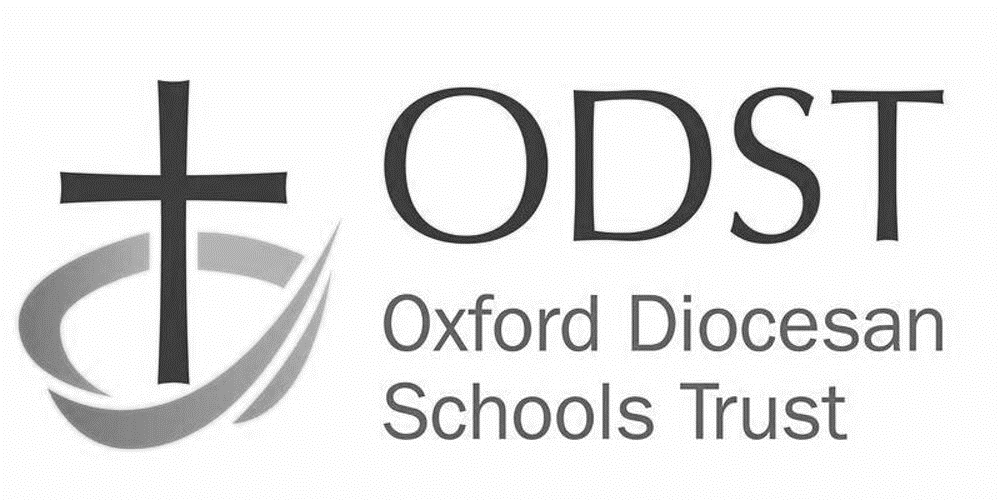 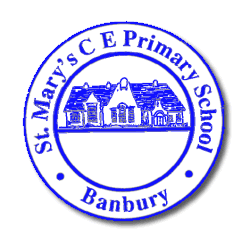 Data Protection Policy (updated for GDPR)Data Protection Policy (updated for GDPR)Policy Reference:SCHOOLNAME.SP.011Description:This document outlines the school’s policy on data protection, in line with the GDPR Regulations (25 May 2018)Status:Statutory PolicyPolicy Audience:Governing body and staffSchool Contact:HeadteacherOther related School policies and procedures:Statutory and non-statutory policiesGovernor Committee:Local Governing BodyApproved by Governing Body:22nd May 2018Frequency of review:Every two yearsLatest Date for Next Review:Summer Term 2020VersionSP.011 version 01Trust Policy LevelPolicy Level 2ODST Statutory Policy (ALL Schools should adopt with no change allowed to core text. Changes to school name and school's usual sign-off and review date reminders allowed)In reviewing this policy, the Governing Board has had regard to the Equality Act 2010 and carried out an equality impact assessment. It is satisfied that no group with a protected characteristic will be unfairly disadvantaged by this policy.TermDefinitionPersonal DataAny information relating to an identified, or identifiable, individual.This may include the individual’s: Name (including initials)Identification numberLocation dataOnline identifier, such as a usernameIt may also include factors specific to the individual’s physical, physiological, genetic, mental, economic, cultural or social identity.Special categories of personal data Personal data which is more sensitive and so needs more protection, including information about an individual’s:Racial or ethnic originPolitical opinionsReligious or philosophical beliefsTrade union membershipGeneticsBiometrics (such as fingerprints, retina and iris patterns), where used for identification purposesHealth – physical or mentalSex life or sexual orientationProcessingAnything done to personal data, such as collecting, recording, organising, structuring, storing, adapting, altering, retrieving, using, disseminating, erasing or destroying.   Processing can be automated or manual. Data subjectThe identified or identifiable individual whose personal data is held or processed.Data controllerA person or organisation that determines the purposes and the means of processing of personal data.Data processorA person or other body, other than an employee of the data controller, who processes personal data on behalf of the data controller.Personal data breachA breach of security leading to the accidental or unlawful destruction, loss, alteration, unauthorised disclosure of, or access to personal data.